助理教授/预聘副教授/长聘副教授/教授岗位名称助理教授/预聘副教授/长聘副教授/教授学科领域哲学（逻辑学、科技哲学、美学及哲学其他学科领域）岗位类型全职岗位需求3工作地点中国，北京申请时间第一阶段截止时间：2019年3月1日第二阶段截止时间：2019年9月1日岗位描述【岗位要求】能够承担上述学科领域的教学与研究任务，已获得相关专业博士学位，具有突出的科研和教学能力，已发表较高水平的论著，外语水平高【工资福利】根据职位不同享受不同的薪酬待遇；如助理教授年薪20万-30万人民币/年，同时享受北京大学及哲学系提供的其他福利待遇【考核续聘】预聘制人员的合同期限为6年，第三年进行中期评估，第六年进行长聘评估。长聘人员的合同期限视具体情况而定【联系方式】010-62755468；传真：010-62753727【邮寄地址】北京市海淀区颐和园路5号北京大学哲学系116办公室申请办法邮件申请：zhexuexipku.edu.cn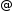 申请材料应包括但不限于：1、个人申请（本人签字，并附独立的教育教学自评报告、思想政治和师德师风自评报告）；2、个人详细学术履历（中文、英文；包括个人基本情况、从本科开始连续完整的学习和工作经历、研究方向、教学经历和成果、科研成果及科研项目列表、社会服务等）；3、未来3-5年学术工作计划；4、学历学位证明；5、代表性学术成果（申请预聘职位的，提供代表性学术成果至少2篇（部）；申请长聘职位的，提供代表性学术成果至少5篇（部）。其中应含一定比例的外文学术成果。制作成1个PDF文件，首页附目录。在不影响外部评审的前提下，可视学科特点和个人情况调整中、外文代表作数量及结构）；6、3封推荐信（至少1封校内同行专家推荐信）。联 系 人段老师